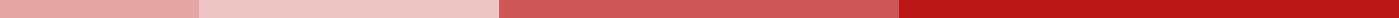 Teaching Position Recommendation Letter for ESL Teacher[Your Name]
[Your Title/Position]
[School/Institution Name]
[School/Institution Address]
[City, State, Zip Code]
[Email Address]
[Phone Number]
[Date][Recipient's Name]
[Title/Position]
[School/Institution Name]
[Address]
[City, State, Zip Code]Dear [Recipient's Name],I am writing to wholeheartedly recommend [Teacher's Name] for the position of ESL Teacher at [School/Institution Name]. As [Your Title/Position] at [Your School/Institution Name], I have had the pleasure of observing [Teacher's Name]'s exceptional teaching skills and dedication to students' language development over the past [Number] years.[Teacher's Name] possesses a unique blend of creativity, patience, and an in-depth understanding of the nuances of language teaching. [He/She/They] has demonstrated remarkable ability in designing engaging lesson plans tailored to the diverse needs of learners, ensuring that each student makes significant progress in their English language proficiency.One of [Teacher's Name]'s most commendable qualities is [his/her/their] ability to create an inclusive, dynamic classroom environment that fosters a love for learning. [He/She/They] utilizes a variety of teaching methodologies, including interactive activities, technology integration, and real-world applications, to make lessons relevant and stimulating for students.Furthermore, [Teacher's Name]'s commitment to professional development is evident in [his/her/their] pursuit of additional certifications and attendance at ESL workshops. This dedication not only enhances [his/her/their] teaching repertoire but also positively impacts the entire educational community by introducing innovative teaching practices.[Teacher's Name]'s exceptional communication skills extend beyond the classroom. [He/She/They] consistently maintains open lines of communication with parents and colleagues, ensuring a collaborative approach to student education and well-being.In summary, [Teacher's Name] is an outstanding educator who brings a wealth of experience, enthusiasm, and dedication to the field of English language teaching. I am confident that [he/she/they] will be a valuable asset to your team and contribute significantly to the success of your ESL program.Please do not hesitate to contact me at [Your Phone Number] or via email at [Your Email Address] if you require further information or a more detailed discussion regarding [Teacher's Name]'s qualifications and achievements.Thank you for considering this recommendation.Sincerely,[Your Signature (if sending by mail)]
[Your Printed Name]
[Your Title/Position]
[Your School/Institution Name]